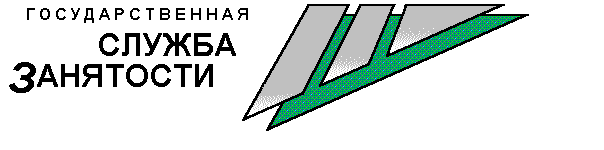         Центр занятости населения ЗАТО г. Железногорска извещает о том, что для работы  на предприятия Кежемского района на постоянную работу  требуется:ООО «Ангара лес»БухгалтерВодитель автомобиляВодитель погрузчикаОператор агрегатных линий сортировки и переработки бревенОператор на автоматических и полуавтоматических линиях в деревообработкеОператор сушильных установокПодсобный рабочийСлесарь по ремонту автомобилейСтаночник деревообрабатывающих станковТехник по учету сырья и готовой продукцииУкладчик-упаковщикУчетчикООО «Приангарский ЛПК»АдминистраторБухгалтерВедущий СпециалистВодитель автомобиляЗаточникКонтролер качестваКонтролер лесозаготовительного производства и лесосплаваМашинист автогрейдераМашинист бульдозераМашинист экскаватораМеханикМеханик по ремонту транспортаНачальник отдела (функционального в прочих областях деятельности)Оператор на автоматических и полуавтоматических линиях в деревообработкеОператор пакетоформирующих машинПодсобный рабочийПодсобный рабочий на лесосплавеПомощник Оператор пакетоформирующих машинПомощник Оператор установок и линий обработки пиломатериаловПомощник Станочник деревообрабатывающих станковПомощник УпаковщикПрограммистСлесарь по контрольно-измерительным приборам и автоматикеСлесарь по ремонту автомобилей Слесарь по ремонту гидротурбинного оборудованияСлесарь-электрик по ремонту электрооборудованияСпециалистСтаночник деревообрабатывающих станковТокарьУчетчикЭлектрогазосварщикЭлектромонтер по обслуживанию электроустановокЭлектромонтер по ремонту и обслуживанию электрооборудованияОбращаться: -в КГКУ «ЦЗН Кежемского района» контактное лицо-Комарова Лариса Петровна, krczn35@mail.ru. Тел.8(391-43)222-38.  Заполненные резюме  направлять в сканированном виде (тема письма: анкета для ООО «Приангарский ЛПК» или ООО «Ангара лес».